AGRADECIMIENTOSEjemplo de texto.RESUMEN Ejemplo de texto. (El resumen no debe superar las 250 palabras)Palabras clave: (debe indicar de 3 a 5 palabras clave sobre el contenido del TFG)ÍNDICE AGRADECIMIENTOS	2RESUMEN	31.	introducción	52.	justificación	63.	OBJETIVOS e hipótesis	7FUNDAMENTACIÓN TEÓRICA	84.	CAPÍTULO I	91.1	Título 1	91.2	Título 2	91.3	Título 3	91.3.1.	Subtítulo 1	91.3.2.	Subtítulo 2	91.3.3.	Subtítulo 3	95.	CAPÍTULO II	101.1.Título 1	101.2.Título 2	101.3	Título 3	101.3.1.	Subtítulo 1	101.3.2.	Subtítulo 2	101.3.3.	Subtítulo 3	106.	CAPÍTULO III	111.1.Título 1	111.2.Título 2	111.3.Título 3	111.3.1.	Subtítulo 1	111.3.2.	Subtítulo 2	111.3.3.	Subtítulo 3	11METODOLOGÍA	127.	PROPUESTA DE INTERVENCIÓN/INTERVENCIÓN EDUCATIVA	13Participantes y contexto	13Diseño	13Variables e instrumentos	13Procedimiento	13ANÁLISIS DE RESULTADOS	13CONCLUSIONES	148.	DISCUSIÓN Y CONLUSIONES	159.	LIMITACIONES DEL ESTUDIO Y PROPUESTA DE MEJORA	16REFERENCIAS BIBLIOGRAFICAS	17ANEXOS	18introducciónEjemplo de texto. justificaciónEjemplo de texto. OBJETIVOS e hipótesisEjemplo de texto. FUNDAMENTACIÓN TEÓRICAEjemplo de texto. CAPÍTULO IEjemplo de texto. Título 1Ejemplo de texto.Título 2Ejemplo de texto. Título 3Ejemplo de texto. Subtítulo 1Ejemplo de texto. Subtítulo 2Ejemplo de texto. Subtítulo 3Ejemplo de texto. CAPÍTULO IIEjemplo de texto. Título 1Ejemplo de texto.Título 2Ejemplo de texto. Título 3Ejemplo de texto. Subtítulo 1Ejemplo de texto. Subtítulo 2Ejemplo de texto. Subtítulo 3Ejemplo de texto. CAPÍTULO IIIEjemplo de texto. Título 1Ejemplo de texto.Título 2Ejemplo de texto. Título 3Ejemplo de texto. Subtítulo 1Ejemplo de texto. Subtítulo 2Ejemplo de texto. Subtítulo 3Ejemplo de texto. METODOLOGÍAEjemplo de texto. PROPUESTA DE INTERVENCIÓN/INTERVENCIÓN EDUCATIVAEjemplo de texto. Participantes y contextoDiseñoVariables e instrumentosProcedimientoANÁLISIS DE RESULTADOSCONCLUSIONESEjemplo de texto. DISCUSIÓN Y CONLUSIONESEjemplo de texto. LIMITACIONES DEL ESTUDIO Y PROPUESTA DE MEJORAEjemplo de texto. REFERENCIAS BIBLIOGRAFICASEjemplo de texto. ANEXOSEjemplo de texto. 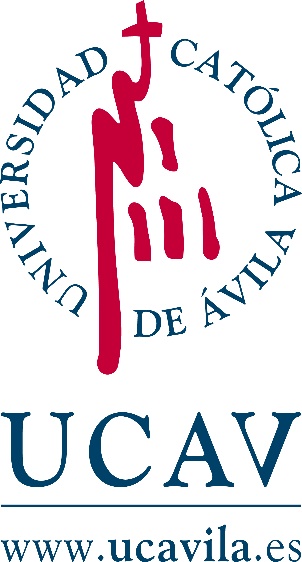 UNIVERSIDAD CATÓLICA DE ÁVILAFacultad de Ciencias Sociales y JurídicasTRABAJO FIN DE GRADOTRABAJO FIN DE GRADOCorrespondiente a la titulación de GRADO EN MAESTRO EN EDUCACIÓN INFANTILTítulo del Trabajo Fin de GradoALUMNO/A: ALUMNO/A: ALUMNO/A: ALUMNO/A: DIRECTOR/A: DIRECTOR/A: DIRECTOR/A: DIRECTOR/A: CONVOCATORIACURSO ACADÉMICO